Costa RicaCosta RicaCosta RicaCosta RicaMay 2023May 2023May 2023May 2023MondayTuesdayWednesdayThursdayFridaySaturdaySunday1234567Labour Day8910111213141516171819202122232425262728293031NOTES: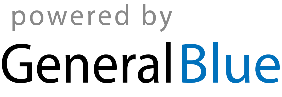 